Friends of the San Antonio Public Library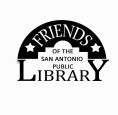 REQUEST FOR FUNDSNOTE: All requests for payments MUST be accompanied by receipts, invoices, etc. Tape receipt(s) to a sheet of paper and attach the sheet to this request, or scan receipts and email with form.BRANCH OR SUPPORT GROUP:	 		TODAY’S DATE:  	PERSON MAKING THIS REQUEST:		PHONE:  	Mail this form and supporting information to:	FRIENDS OF THE SAN ANTONIO PUBLIC LIBRARYP.O. BOX 461523SAN ANTONIO, TX 78246-1523Or for faster response, mail to:	Barbara Morrow, FOSAPL Treasurer3534 Ironwood FlsSan Antonio, TX 78261 Or send form and scanned/copied attachments to: fosapltreas@gmail.comForm #ReqForFunds 8/16/21AmountPurchase Description/VendorCategory (Check one)(PRINT) Issue & Mail Check to:  Group operating expense  Staff appreciation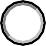 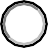   Purchases for use by SAPL, to benefitthe public or a library facility  Group operating expense   Staff appreciation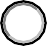   Purchases for SAPL Group operating expense  Staff appreciation  Purchases for SAPL